DDiamond (Argyle Diamond Mines Joint Venture) Agreement Act 1981Formerly “Diamond (Ashton Joint Venture) Agreement Act 1981”Portfolio:Minister for State and Industry Development, Jobs and TradeAgency:Department of Jobs, Tourism, Science and InnovationDiamond (Ashton Joint Venture) Agreement Act 19811981/1084 Dec 19814 Dec 1981Diamond (Ashton Joint Venture) Agreement Amendment Act 19831983/01231 Oct 198331 Oct 1983Sentencing (Consequential Provisions) Act 1995 Pt. 241995/07816 Jan 19964 Nov 1996 (see s. 2 and Gazette 25 Oct 1996 p. 5632)Security and Related Activities (Control) Act 1996 s. 961996/02722 Jul 19961 Apr 1997 (see s. 2 and Gazette 27 Mar 1997 p. 1693)Diamond (Argyle Diamond Mines Joint Venture) Agreement Amendment Act 20012001/0397 Jan 20024 Feb 2002 (see s. 2)Reprinted as at 10 May 2002 Reprinted as at 10 May 2002 Reprinted as at 10 May 2002 Reprinted as at 10 May 2002 Criminal Procedure and Appeals (Consequential and Other Provisions) Act 2004 s. 78 & 792004/08416 Dec 20042 May 2005 (see s. 2 and Gazette 31 Dec 2004 p. 7129 (correction in Gazette 7 Jan 2005 p. 53))Medical Practitioners Act 2008 Sch. 3 cl. 192008/02227 May 20081 Dec 2008 (see s. 2 and Gazette 25 Nov 2008 p. 4989)Diamond (Argyle Diamond Mines Joint Venture) Agreement Amendment Act 20082008/0371 Jul 2008s. 1 & 2: 1 Jul 2008 (see s. 2(a));Act other than s. 1 & 2: 2 Jul 2008 (see s. 2(b))Standardisation of Formatting Act 2010 s. 42010/01928 Jun 201011 Sep 2010 (see s. 2(b) and Gazette 10 Sep 2010 p. 4341)Health Practitioner Regulation National Law (WA) Act 2010 Pt. 5 Div. 192010/03530 Aug 201018 Oct 2010 (see s. 2(b) and Gazette 1 Oct 2010 p. 5075‑6)Reprint 2 as at 18 Mar 2011 Reprint 2 as at 18 Mar 2011 Reprint 2 as at 18 Mar 2011 Reprint 2 as at 18 Mar 2011 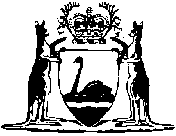 